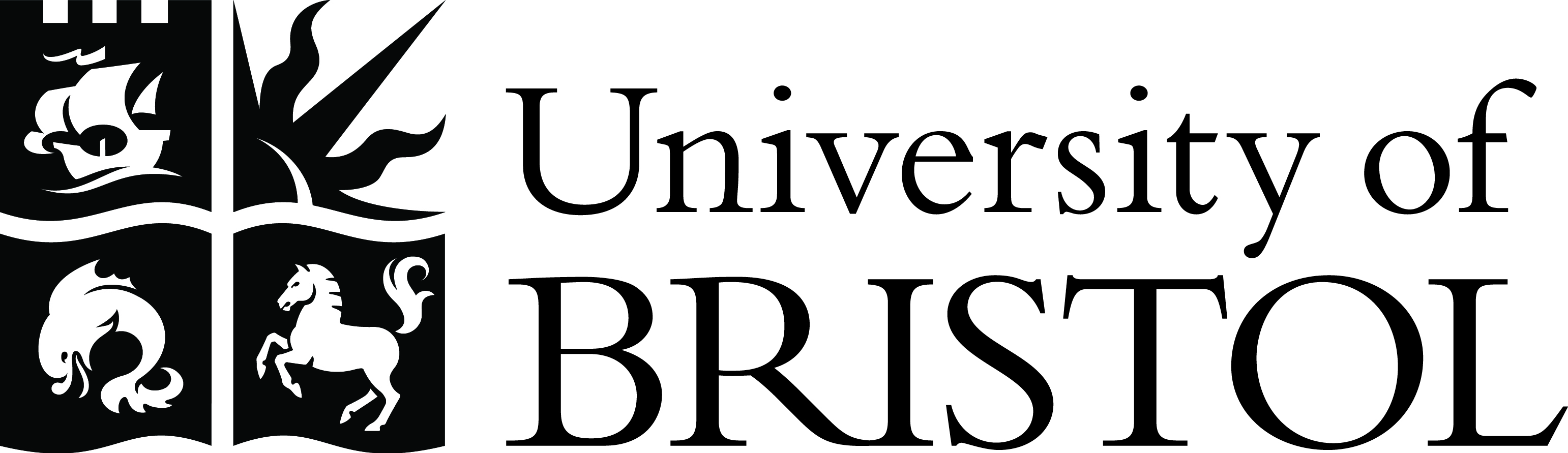 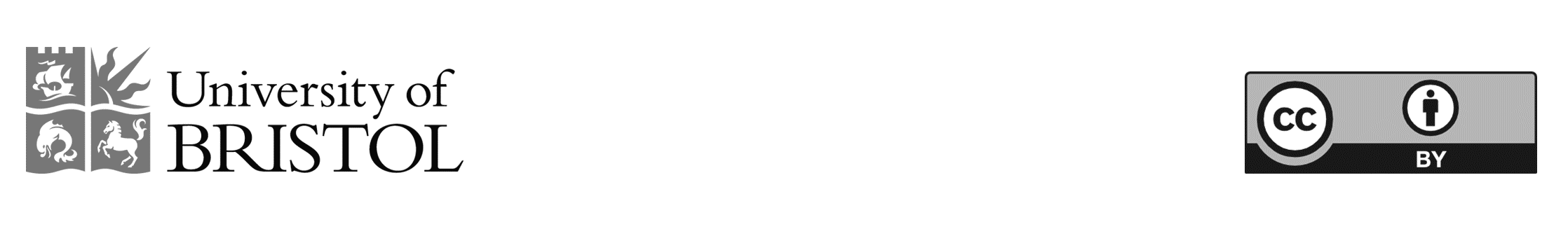 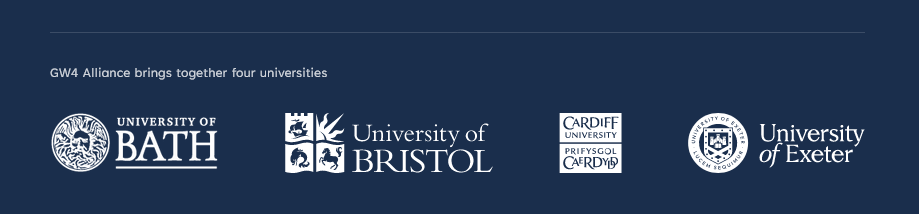 If the poster is not available, please submit your entry as an abstract of no more than 100 wordsYour text here.What did you do?Your text here.Why did you do it? Your text here.How did you do it? Your text here.What barriers / challenges did you have to overcome?Your text here.What does it mean for you and your research? Your text here.How might your findings / approach help other researchers? Your text here Additional Information Your text, links, images, extra details here.